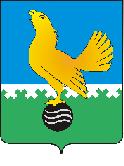 Ханты-Мансийский автономный округ-Юграмуниципальное образованиегородской округ город Пыть-Ях АДМИНИСТРАЦИЯ ГОРОДАтерриториальная комиссия по делам несовершеннолетних и защите их прав                                                                                                  www.pyadm.ru e-mail: adm@gov86.org                                                                                                                                                 e-mail: kdn@gov86org.ruг.   Пыть-Ях,  1 мкр.,  дом  № 5,  кв.  № 80                                                                           р/с 40101810900000010001Ханты-Мансийский автономный округ-Югра                                                                            УФК по ХМАО-ЮгреТюменская      область     628380                                               МКУ Администрация г. Пыть-Яха, л\с 04873033440)тел.  факс  (3463)  46-62-92,   тел. 46-05-89,                                              РКЦ Ханты-Мансийск г. Ханты-Мансийск42-11-90,  46-05-92,  46-66-47                                                                                   ИНН 8612005313   БИК 047162000                                                                                                                    ОКАТМО 71885000 КПП 861201001                                                                                                                                    КБК 04011690040040000140ПОСТАНОВЛЕНИЕ28.06.2017	№ 245Актовый зал администрации города Пыть-Яха по адресу: г. Пыть-Ях, 1 мкр. «Центральный», д. 18а, в 14-30 часов (сведения об участниках заседания указаны в протоколе заседания территориальной комиссии).О рассмотрении обращения Уполномоченного по правам ребенка в ХМАО-Югре (исх. № 01.14-Исх-УПР-784 от 05.05.2017)Рассмотрев обращения Уполномоченного по правам ребенка в ХМАО-Югре (исх. № 01.14-Исх-УПР-784 от 05.05.2017) и заслушав доклад руководителя муниципального унитарного пассажирского автотранспортного предприятия г. Пыть-Ях Е.В. Винтера, руководствуясь п. 13 ст. 15 Закона Ханты-Мансийского автономного округа – Югры от 12.10.2005 № 74-оз «О комиссиях по делам несовершеннолетних и защите их прав в Ханты - Мансийском автономном округе - Югре и наделении органов местного самоуправления отдельными государственными полномочиями по созданию и осуществлению деятельности комиссии по делам несовершеннолетних и защите их прав»,ТЕРРИТОРИАЛЬНАЯ КОМИССИЯ ПОСТАНОВИЛА:Обращения Уполномоченного по правам ребенка в ХМАО-Югре (исх. № 01.14-Исх-УПР-784 от 05.05.2017) и начальника управления по ЖКК, транспорту и дорогам (исх. № 14-1713 от 06.06.2017), а также доклад руководителя муниципального унитарного пассажирского автотранспортного предприятия г. Пыть-Ях Е.В. Винтера принять к сведению.Директору МУП АТП г. Пыть-Яха (Е.В. Винтер) и индивидуальным предпринимателям, осуществляющим перевозку пассажиров по городским маршрутам: Рекомендовать принять меры к недопущению высадки водителями (кондукторами) маршрутных автобусов (маршрутных такси) детей на проезжую часть в темное время суток или в сложных погодных условиях.И.о. директора департамента образования и молодежной политики администрации города Пыть-Яха (П.А. Наговицына):Обеспечить проведение в сентябре 2017 года в образовательных организациях информационной работы с несовершеннолетними о правилах пользования общественным транспортом. Информацию о проведенной работе представить в территориальную комиссию в срок до 10.10.2017.Начальнику отдела по осуществлению деятельности территориальной комиссии по делам несовершеннолетних и защите их прав администрации города Пыть-Яха (А.А. Устинов):Обеспечить размещение в средствах массовой информации информационного материала (видеоролик, статья) о правилах пользования общественным транспортом несовершеннолетними в срок до 20.08.2017.Обеспечить в течение 2017 года при проведении вечерних межведомственных рейдовых мероприятий (с участием сотрудников полиции) патрулирование маршрутных автобусов.Председательствующий на заседании:председатель территориальной комиссии	А.П. Золотых